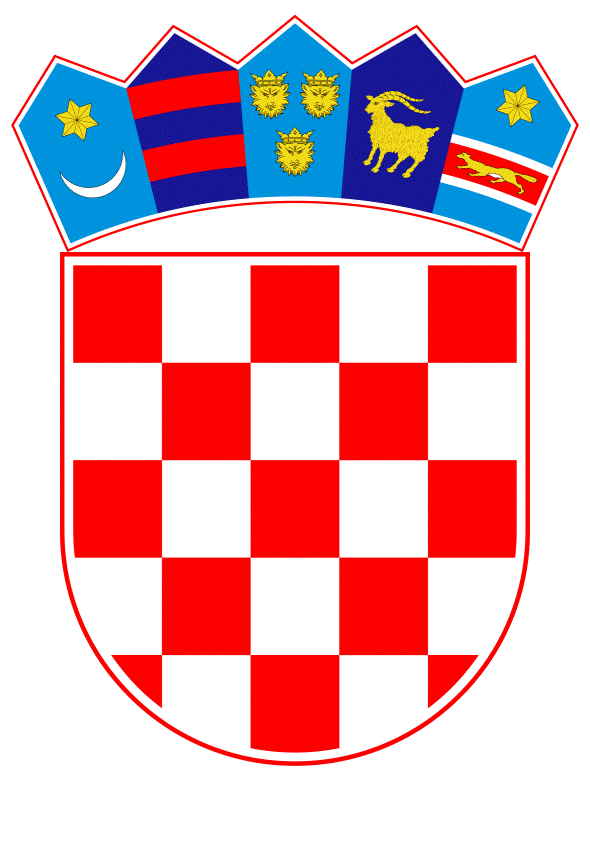 VLADA REPUBLIKE HRVATSKEZagreb, 18. travnja 2019.______________________________________________________________________________________________________________________________________________________________________________________________________________________________PrijedlogNa temelju članka 20. Zakona o sklapanju i izvršavanju međunarodnih ugovora (Narodne novine, broj 28/96), Vlada Republike Hrvatske je na sjednici održanoj ___________ 2019. godine donijela Z A K L J U Č A KVlada Republike Hrvatske je upoznata s Memorandumom o suglasnosti između Vlade Republike Hrvatske i Vlade Republike Indije o suradnji u području turizma, potpisanim, u Zagrebu, 26. ožujka 2019. godine, u tekstu koji je dostavilo Ministarstvo vanjskih i europskih poslova aktom, klase: 018-05/19-72/1, urbroja: 521-III-02-02/02-19-3, od 29. ožujka 2019. godine.Klasa:Urbroj:Zagreb,										Predsjednik									mr. sc. Andrej PlenkovićPredlagatelj:Ministarstvo vanjskih i europskih poslova.Predmet:Prijedlog zaključka u vezi s Memorandumom o suglasnosti između Vlade Republike Hrvatske i Vlade Republike Indije o suradnji u području turizma 